Об усилении мер по недопущениюраспространения коронавирусной инфекции  в учреждениях образованияна период пандемии	В целях обеспечения сохранности жизни и здоровья обучающихся и воспитанников, педагогов, других работников учреждений образования, 
а также для предупреждения распространения коронавирусной инфекции в период пандемии, на основании Постановления Комитета контроля качества и безопасности товаров и услуг, Главного государственного санитарного врача Министерства здравоохранения Республики Казахстан №20 от 12.03.2020г  ПРИКАЗЫВАЮ:	1. Руководителям учреждений образования, управлений образования областей, городов Нур-Султан, Алматы и Шымкент:1) принять меры по усилению санитарно-эпидемиологических и профилактических мероприятий в учреждениях образования, осуществляющих образовательную, учебно-воспитательную деятельность, в том числе в интернатах, общежитиях;2) запретить проведение массовых мероприятий с 13 марта текущего года (праздничных, концертных, культурных, спортивных мероприятий, проведение конференций, семинаров, выставок и др.);3) запретить выезд обучающихся и воспитанников на международные спортивные, культурные, туристические мероприятия;4) осуществлять деятельность  дошкольных организаций в штатном режиме с учетом п.п. 1,2,3 п.1 настоящего приказа, обеспечить режим свободного посещения детей по желанию родителей и законных представителей, обеспечить сохранность мест за детьми в дошкольных организациях в случаях отсутствия детей;5) осуществлять деятельность учреждений дополнительного, специального образования,  в штатном режиме с учетом п.п. 1,2,3 п.1 настоящего приказа,  обеспечить режим свободного посещения детей по желанию родителей и законных представителей; 6) осуществлять деятельность учреждений для детей-сирот и оставшихся без попечения родителей в штатном режиме с учетом п.п. 1,2,3 п.1настоящего приказа, установить ограничения на посещение посторонних лиц.2. Обеспечить с 16 марта текущего года обучение с применением дистанционных образовательных технологий и других методов, позволяющих осуществлять учебный процесс для учреждений технического и профессионального, послесреднего, высшего и послевузовского образования;1) утвердить Инструкцию по организации учебного процесса в учреждениях технического и профессионального, послесреднего образования   согласно приложению 1.2) утвердить Инструкцию по организации учебного процесса в учреждениях высшего и послевузовского образования согласно приложению 2.3.  Определить в организациях среднего образования весенние каникулы – 21 день (с 16 марта по 5 апреля 2020 года включительно).1) утвердить Инструкцию по организованному завершению третьей четверти в организациях среднего образования согласно приложению 3. 2) обеспечить возможность работы в удаленном режиме педагогам (вне  учреждении образования) во время весенних каникул;4. Обеспечить с 16 марта текущего года обучение с применением дистанционных образовательных технологий в вечерних школах при общеобразовательных, других организациях.5. Перевести программы курсов повышения квалификации педагогов на онлайн- формат и (или) перенести сроки проведения курсов повышения квалификации педагогов на второе полугодие текщего года, продолжать проведение онлайн-курсов (АОО «Назарбаев Интеллектуальные школы», АО «Национальный центр повышения квалификации «Өрлеу», «Национальный научно-практический,  образовательный и оздоровительный «Бөбек», Республиканский учебно-методический центр дополнительного образования, Республиканский- научно-практический центр физической культуры, Национальная академия образования им. Ы. Алтынсарина, Национальный научно-практический центр коррекционной педагогики и др.)         6. Приостановить прием детей в круглогодичные учебно-оздоровительные организации - Республиканский учебно-оздоровительный центр «Балдаурен», «Национальный научно-практический, образовательный и оздоровительный центр «Бөбек».        7. Перенести сроки проведения IVэтапа Республиканской олимпиады школьников по общеобразовательным предметам, Национальной интеллектуальной олимпиады для сельских школ «Мың бала» на более поздние сроки;         8. Руководителям учреждений образования- работодателям - рассмотреть возможность определить с принятием соответствующего акта работодателя:1) работников, обеспечивающих жизнедеятельность и функционирование учреждений образования (административный, технический персонал) непосредственно в учреждении;2) работников, осуществляющих трудовые функции по обеспечению образовательного, учебно-воспитательного процесса на основе дистанционных технологий в удаленном режиме;3) работников, отправляемых в трудовые отпуска согласно графика.         9. Комитету по обеспечению качества в сфере образования и науки (Кобенова Г.И.), управлениям образования  обеспечить мониторинг проведения обучения на основе дистанционных технологий в учреждениях технического и профессионального, послесреднего, высшего и послевузовского образования;           10. Комитетам дошкольного и среднего образования (Мелдебекова М.Т.), по охране прав детей  (Жекебаев Д.Ш.), по обеспечению качества в сфере образования и науки (Кобенова Г.И.) департаментам технического и профессионального  (Оспанова Н.Ж.), высшего и послевузовского образования (Тойбаев А.Ж.), цифровой трансформации образования (Кенбай К.О.), бюджетного планирования (Рысбекова Р.К.), финансов и государственных закупок (Шакаева Г.С.), юридического департамента (Байжанов Н.А.) Министерства образования и науки Республики Казахстан, управлениям образования областей, г. Нур-Султан, Алматы, Шымкент  довести настоящий приказ до сведения организаций образования, обеспечить его исполнение, а также организовать работу Call-центров по своевременному реагированию на вопросы общественности.11. Контроль за исполнением настоящего приказа возложить на курирующих вице-министров образования и науки Республики Казахстан.          12. Настоящий приказ вступает в силу со дня его подписания.Министр                                                                      А. АймагамбетовПриложение 1к приказу Министра образованияи науки Республики Казахстанот «___»___________2020 года№____Инструкцияпо организации учебного процесса в учреждениях технического и профессионального, послесреднего образования   1. Руководитель организации ТиПО обеспечивает информирование обучающихся, педагогов, других работников, родителей (законных представителей детей), в том числе через доступные виды связи, интернет-ресурсы организации образования. 2. Руководитель организации ТиПО принимает меры по обеспечению санитарно-эпидемиологического благополучия обучающихся, педагогов и других работников,  по организации образовательного процесса, доводит его до сведения участников образовательного процесса,  незамедлительно информирует вышестоящий орган управления о принятых мерах.3. Администрация организации образования проводит разъяснительную работу со всеми участниками образовательного процесса по: - ответственности за сохранение здоровья, мер предосторожности; - организации индивидуальной и (или) групповой работы с обучающимися, воспитанниками, в т.ч. с применением информационно-коммуникационных технологий. 4. Администрация организации образования осуществляет ежедневную связь с вышестоящим органом управления образованием, другими госорганами по вопросам взаимодействия.Порядок организации учебного процесса в организациях ТиПО 5. Организация учебного процесса осуществляется в соответствии с установленной учебной нагрузкой, с рабочим учебным планом, учебными программами, с графиком и  расписанием занятий. 6. Организация ТиПО проводит обучение с применением информационно-коммуникационных технологий, реализует учебные программы в соответствии с ГОСО, учебным планом и графиком учебного процесса. При необходимости в график учебного процесса, содержание учебных программ вносятся корректировки, вызванные необходимостью совершенствования учебного процесса и создания гибкой организационной формы обучения. 7. Для организации учебного процесса всем участникам образовательного процесса предоставляется доступ к электронным платформам и другим электронным источникам (видео-уроки, самостоятельная онлайн-работа электронный журнал, онлайн-курсы, чат-занятия, веб-занятия, телеконференция, Bilim media group, скайп, google.classroom, MOODLE, zoom, электронная почта, whatsapp чаты, opik.kz., телеграмм  и др.). 8. Сроки организации занятий производственного обучения и прохождения производственной практики переносятся на более поздний срок (обучающиеся проходят ее в другое время). При этом  допускается направление обучающихся на профессиональную практику в следующий академический период.9. Государственная стипендия обучающимся организаций ТиПО выплачивается ежемесячно в соответствии с постановлением Правительства Республики Казахстан от 7 февраля 2008 года №116 «Об утверждении Правил назначения, выплаты и размеров государственных стипендий обучающимся в организациях образования».10. Обучающимся организаций ТиПО выплачивается взамен питания денежная компенсация полностью или частично в размере, не компенсированном стоимостью полученного горячего питания (с учетом торговой наценки) в соответствии с постановлением Правительства Республики Казахстан  от 12 марта 2012 года № 320 «Об утверждении размеров, источников, видов и Правил предоставления социальной помощи гражданам, которым оказывается социальная помощь» (далее - постановление).Для детей-сирот и детей, оставшихся без попечения родителей, питание организуется в соответствии с приложением 5 к указанному постановлению в общежитиях организаций ТиПО со строгим соблюдением санитарных и противоэпидемиологических требований. При необходимости организуется подвоз питания. Ответственность за организацию питания детей-сирот и детей, оставшихся без попечения родителей возлагается на руководителя организации ТиПО.Деятельность участников учебно-воспитательного процесса организаций ТиПО Руководители организаций ТиПО:Руководитель организации ТиПО утверждает:- план работы организации образования; - расписание занятий;- создает организационные, технические условия для организации учебного процесса;- осуществляет постоянный мониторинг и контроль за организацией учебно-воспитательного процесса;- осуществляет обратную связь с педагогами, обучающимися и  их родителями (законными представителями);- организует работу педагогических и других работников организации;- принимает управленческие решения, направленные на повышение качества работы.Заместители руководителя, заведующие отделениями, методисты: - организуют разработку мероприятий, направленных на освоение учебных программ обучающимися; - организуют работу по формированию учебных материалов, в том числе электронных учебно-методических комплексов, электронных образовательных ресурсов;  - составляют расписание занятий, график обучения,  которые размещаются на интернет-ресурсах организации ТиПО;- совместно с педагогами определяют организацию учебной деятельности обучающихся: методы и приемы обучения, сроки получения заданий обучающимися и предоставления ими выполненных работ. - осуществляют информирование всех участников учебно-воспитательного процесса (педагогов, обучающихся, родителей (законных представителей) обучающихся, иных работников) об организации работы и результатах обучения;- осуществляют методическое сопровождение в ходе организации учебного процесса с применением информационно-коммуникационных технологий; - организуют деятельность педагогов в соответствии с утвержденным графиком работы и обратную связь с ними; - контролируют ход проведения учебно-воспитательного процесса и иных форм текущего контроля знаний и итоговой аттестации; - осуществляют через систему электронных журналов организацию учебного процесса; - осуществляют обратную связь с участниками учебно-воспитательного процесса;- координируют работу по выполнению учебной нагрузки педагогами; - анализируют деятельность организаций образования.Педагоги:- корректируют календарно-тематические планы;- своевременно осуществляют корректировку поурочного планирования и структуризацию учебных материалов с применением ссылок на веб-сайты, электронные библиотеки и другие; - согласовывают с заместителем руководителя по учебно-воспитательной работе виды работ; - применяют оптимальные и разнообразные виды работ (видео-уроки, самостоятельная работа, онлайн- курсы, чат-занятия, веб-занятия, телеконференция и другие), доступные информационно-коммуникативные технологии (электронный журнал, скайп, теле-уроки, modul, zoom, электронная почта, whatsaap чаты, телеграмм, univer  и другие);- своевременно доводят информацию о применяемых видах работ до сведения обучающихся, воспитанников, их родителей (законных представителей); - проводят занятия в соответствии с утвержденным графиком обучения, в том числе по проведению контроля за самостоятельной работой;- проводят индивидуальные консультации для обучающихся, воспитанников, в том числе для детей с особыми образовательными потребностями;- контролируют успеваемость и посещаемость;- информируют администрацию о проводимой работе и ее результатах.  Педагоги, выполняющие функции руководителей групп:- информируют родителей (законных представителей) о режиме работы, об изменениях расписаний, об организации учебного процесса, о ходе и итогах учебной деятельности обучающихся, в том числе в условиях применения информационно-коммуникационных технологий и самостоятельной работы обучающихся и воспитанников;- осуществляют ежедневную связь с обучающимися и их родителями (законными представителями);- информируют администрацию о проводимой работе.Обучающийся:- находится на ежедневной связи с педагогами;- знакомится с расписанием, темами, содержанием занятий через доступные средства связи;- ежедневно заходит в кабинет обучающегося (при наличии), в электронную почту и другие системы и технологии связи для получения учебного материала для самостоятельного изучения;- ежедневно самостоятельно выполняет задания, в том числе через доступные средства связи, которые установлены организацией образования;- ежедневно предоставляет выполненные  задания в соответствии с требованиями педагогов, отправив сканирование (или фото), выполненных заданий педагогу через доступные средства связи (электронная почта, whatsapр чаты и другие);- соблюдает правила академической честности и принципы самоконтроля при выполнении учебных заданий;- использует доступные электронные ресурсы.Родители (законные представители) обучающихся, воспитанников:- знакомятся с графиком работы, расписанием занятий, процессом организации учебно-воспитательной работы;- осуществляют контроль за выполнением обучающимися заданий;- поддерживают связь с педагогами, с руководителями групп;- создают условия для обучения. Приложение 2к приказу Министра образованияи науки Республики Казахстанот «___»___________2020 года№____Инструкция об организации учебного процесса в высших учебных заведениях в целях предупреждения распространения коронавирусной инфекции в период пандемии1. Руководитель организации высшего и (или) послевузовского образования (ОВПО) обеспечивает информирование обучающихся, ППС, других работников, в том числе через доступные виды связи, интернет-ресурсы организации образования, о принимаемых мерах. 2. Руководитель организации ОВПО принимает меры по обеспечению санитарно-эпидемиологического благополучия обучающихся, ППС и других работников, по организации образовательного процесса, доводит его до сведения участников образовательного процесса, незамедлительно информирует вышестоящий орган управления о принятых мерах.3. Администрация ОВПО проводит разъяснительную работу со всеми участниками образовательного процесса по: - ответственности за сохранение здоровья, мер предосторожности; - организации индивидуальной и (или) групповой работы с обучающимися, в т.ч. с применением информационно-коммуникационных технологий (ДОТ). 4. Администрация ОВПО осуществляет ежедневную связь с уполномоченным органом в области образования и другими госорганами по вопросам взаимодействия.Порядок организации учебного процесса в организациях ОВПО 5. Организация учебного процесса осуществляется в соответствии с установленной учебной нагрузкой, образовательными программами, с рабочим учебным планом и графиком учебного процесса.  6. Организация ОВПО проводит обучение с применением информационно-коммуникационных технологий (ДОТ), реализует учебные программы в соответствии с ГОСО, учебным планом и графиком учебного процесса. При необходимости в график учебного процесса, содержание программ, силлабусов вносятся корректировки, вызванные необходимостью совершенствования учебного процесса и создания гибкой организационной формы обучения. 7. Для организации учебного процесса всем участникам образовательного процесса предоставляется доступ к электронным платформам и другим электронным источникам проведения онлайн занятий (онлайн-лекции, видео-лекции, самостоятельная онлайн-работа, онлайн-курсы, чат-занятия, скайп, теле-уроки, MOODLE, ZOOM, Google Classroom, электронная почта, телеграмм и другие).  8. Сроки прохождения педагогической практики переносятся на более поздние сроки. Производственная практика проводится с соблюдением усиленных норм санитарно-эпидемиологической безопасности. 9. Государственная стипендия обучающимся организаций ОВПО выплачивается ежемесячно в соответствии с постановлением Правительства Республики Казахстан от 7 февраля 2008 года № 116 «Об утверждении Правил назначения, выплаты и размеров государственных стипендий обучающимся в организациях образования».Деятельность участников учебно-воспитательного процесса организаций ВПО Руководители организаций ОВПО:Руководитель организации ОВПО:- создает организационные, технические условия для организации учебного процесса с применением информационно-коммуникационных технологий (ДОТ);- осуществляет постоянный мониторинг и контроль за организацией учебно-воспитательного процесса;- осуществляет обратную связь с ППС, обучающимися и их родителями;- организует работу педагогических и других работников организации;- принимает управленческие решения, направленные на повышение качества работы;- несет ответственность за обеспечение образовательного процесса на основе дистанционных технологий и Интернетом. Первые проректора и проректора по академическим вопросам: - организуют разработку мероприятий, направленных на освоение учебных программ обучающимися; - организуют работу по формированию учебных материалов, в том числе электронных учебно-методических комплексов, электронных образовательных ресурсов (силлабусы, материалы лекций, семинаров, заданий);  - составляют расписание занятий, график обучения,  которые размещаются на интернет-ресурсах организации ОВПО;- осуществляют информирование всех участников образовательного процесса (педагогов, обучающихся и иных работников) об организации работы и результатах обучения;- осуществляют методическое сопровождение в ходе организации учебного процесса с применением информационно-коммуникационных технологий (ДОТ); - организуют деятельность педагогов в соответствии с утвержденным графиком работы и обратную связь с ними; - контролируют ход проведения учебного процесса и иных форм текущего контроля и иных видов контролей; - координируют работу по выполнению учебной нагрузки педагогами; - анализируют деятельность организаций образования.Деканы и заведующие кафедрами:- обеспечивают разработку и размещение ППС материалов методического сопровождения учебного процесса с применением ДОТ;- обеспечивают постоянный мониторинг реализации учебного процесса с применением ДОТ; - обеспечивают применение ППС оптимальных и разнообразных видов работ и образовательных технологий (онлайн-лекции, видео-лекции, самостоятельная работа, онлайн-курсы и другие), доступных информационно-коммуникативных технологий (Skype, MOODLE, ZOOM, Google Classroom, электронная почта, телеграмм и другие);- обеспечивают своевременную проверку работ студентов посредством дистанционных технологий и выставление оценок. Кураторы и Офис-регистраторы:- обеспечивают регистрацию/перерегистрацию студентов на дисциплины с применением ДОТ (при необходимости);- обеспечивают наличие доступа у ППС и студентов к информационным системам ДОТ;- информируют администрацию о проводимой работе.Обучающийся:- находится на ежедневной связи с педагогами;- знакомится с расписанием, темами, содержанием занятий через доступные средства связи;- ежедневно заходит в личный кабинет (при наличии), в электронную почту и другие системы и технологии связи для получения учебного материала для самостоятельного изучения;- ежедневно самостоятельно выполняет задания, в том числе через доступные средства связи, которые установлены организацией образования;- ежедневно предоставляет выполненные задания в соответствии с требованиями педагогов;- соблюдает правила академической честности;- использует доступные электронные ресурсы.Приложение 3к приказу Министра образованияи науки Республики Казахстанот «___»___________2020 года№____Инструкцияпо организованному  завершению третьей четверти 2019-2020 учебного года в организациях среднего образованияВ связи с  объявлением  весенних школьных каникул с  16 марта по 5 апреля 2020 года в организациях среднего образования независимо от форм собственности необходимо :  Организовать и провести СОЧ  в третьей четверти с 12 до 14 марта 2020  года включительно.СОР и СОЧ  не должны включать  непройденный учебный материал на момент проведения  суммативной работы.  В один день должно проводиться не более трёх – четырех СОЧ. Всоответствии с Типовыми учебными планами в третьей четверти количество СОЧ:                                                                                                                       1 классы -4.                                                                                                                                                                                2 классы - 5.                                                                                                                                                                               3-4 классы - 6.                                                                                                                                                                                                                                                                                                                                                                 5,6 классы - 7.                                                                                                                                                                                7 классы - 10.                                                                                                                                                                             8,9 классы - 11.                                                                                                                                                                          10-11 классы - 10.    Не допускать дополнительной нагрузки на обучающихся. Для обучающихся, отсутствовавших по состоянию здоровьядлительное время, СОЧ проводится по индивидуальному графику согласно Приказа МОН РК № 509 от 26.11.2019 года в начале 4 четверти.                                       Обеспечить  выставление оценок по итогам третьей четверти до 14 марта (включительно) 2020 года.   При необходимости проводить суммативную работу для  обучающихся в субботу (14 марта 2020 года).Рекомендуется предоставить обучающимся на каникулярное время  учебные задания по неизученным целям обучения, непройденным  в конце третьей и начале четвертой четверти, по всем предметам инвариантного компонента, кроме учебных предметов: «Физическая культура», «Художественный труд», «Самопознание», «Музыка», «Графика и проектирование», «Основы предпринимательства и бизнеса», «Начальная военная и технологическая подготовка».  Педагогу разработать план уроков для обучающихся по непройденному учебному материалу с 16 по 20 марта и с 3 по 5 апреля 2020 года, в котором прописываются изучаемые цели обучения, краткий тезисный конспект, ссылки на учебники, электронные ресурсы, а также предоставить учебные задания к нему.В каникулярное время обеспечить доступ  обучающихся, педагогов и родителей  к электронным журналам  «Кунделик», «Билим ал», «Мектеп KZ» и др. доступным ресурсам. Педагогам предоставлять обязательную обратную связь обучающимся и родителям по выполнению учебных заданий по непройденным целям обучения в электронном журнале и в онлайн режиме.  Рекомендовать использование  доступных информационно-коммуникативных технологий (электронный журнал, Bilim media group, скайп, google.classroom, modul, zoom, электронная почта, whatsapp чаты, opik.kz., телеграмм, Daryn.online и др.). Усилить информационно-разъяснительную работу для обучающихся по профилактике вирусных заболеваний, опираясь только на официальную информацию. С целью  изменения даты начала каникулярных дней в 3 четверти  в электронном журнале необходимо выполнить пошаговые действия: Шаг 1. Очистить расписание по ВСЕМ классам в период с 16 по 20 марта.После публикации схем расписания работа с данными уроков (добавление, редактирование и удаление) проводится уже непосредственно в сетке расписания на отчетный период.ВНИМАНИЕ: Обратите внимание, что очистка расписания предполагает удаление всех данных, связанных с уроками: общей информации о них, оценок, отметок присутствия, домашних заданий и комментариев.Доступна возможность очистки расписания за одну неделю или за весь отчетный период. Для этого:«Образование»;«Расписание»;выбрать класс и нажать на его название;выбрать соответствующую неделю:нажать на кнопку «Очистить»: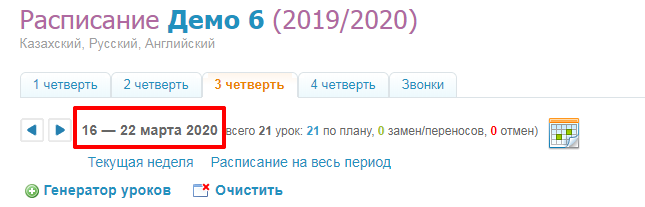 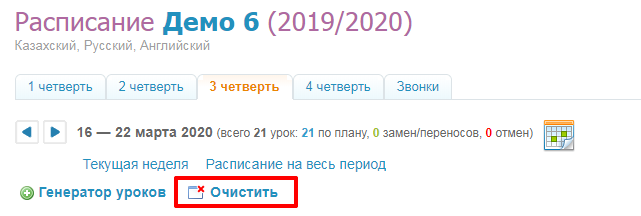 Примечание: Чистка расписания будет осуществлена только за выбранную неделю.Необходимо ввести текущий пароль и нажать на кнопку "Очистить".Шаг 2. Изменить дату конца третьей четверти в Отчетном периоде.Для этого необходимо:«Образование»;перейти в администрирование школы;перейти в «Отчетные периоды»;выбрать соответствующий отчетный период;указать дату конца 3 четверти: 14.03.2020.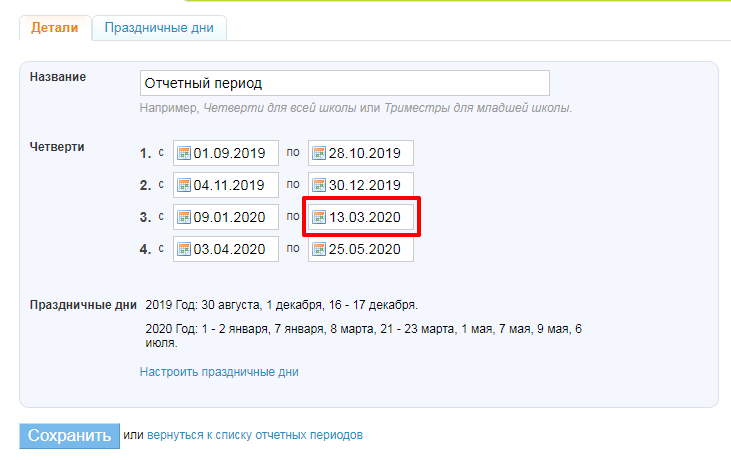 Шаг 3. Объединить/компоновать темы уроков.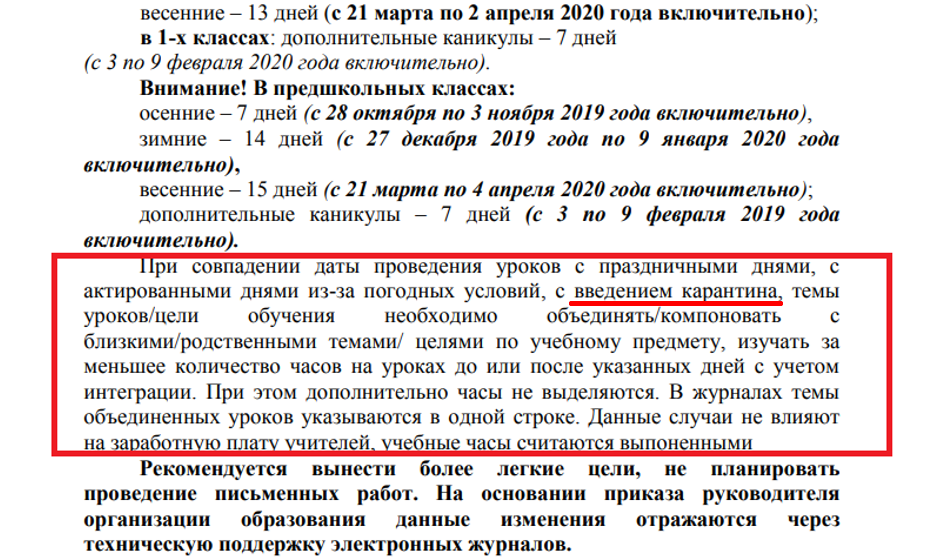 Для осуществления компоновки тем уроков в Системе, необходимо:открыть раздел «Календарное планирование»;нажать на день, в который будут проведены 2 темы (1-тема основная, 2-тема пропавшая из-за сокращения четверти);указать обе темы в одном из следующих вариантов:1). «Тема-1. / Тема-2».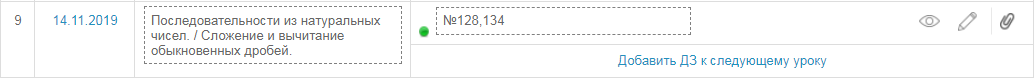 2). «Тема-1. Тема-2 (номер приказа)».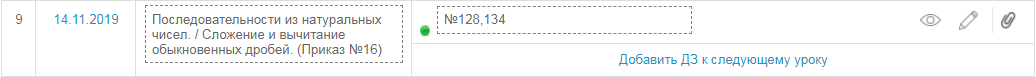 Примечание: Если в классе опубликовано КТП, то рекомендуется снять его с публикации и отредактировать тему урока нажав на «карандаш».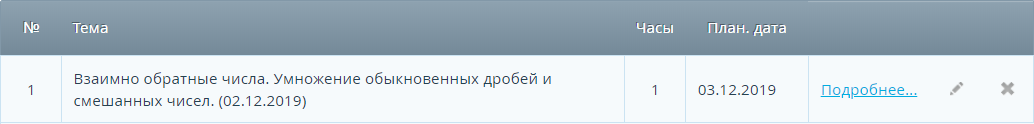 После внесения всех изменений нужно повторно опубликовать КТП и распределить его по расписанию.Внимание! Процедура осуществляется также и с Домашними заданиями.